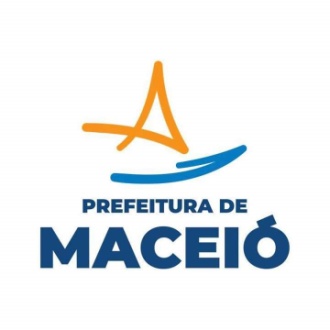 FICHA DE INSCRIÇÃOMODALIDADE: FUTSALNAIPE: (  ) MASCULINO  (  ) FEMININO___________________________________________ASSINATURA DO RESPONSÁVELOBS: A ficha de inscrição deverá ser entregue a Escola de Governo até o dia 06/10/2022, juntamente com os kg de alimentos arrecadados. O congresso técnico será realizado no dia 10/10/2022 as 9h no auditório da Escola de Governo CONFORME REGULAMENTO GERAL.FICHA DE INSCRIÇÃOMODALIDADE: BASQUETENAIPE: (  ) MASCULINO  (  ) FEMININO___________________________________________ASSINATURA DO RESPONSÁVELOBS: A ficha de inscrição deverá ser entregue a Escola de Governo até o dia 06/10/2022, juntamente com os kg de alimentos arrecadados. O congresso técnico será realizado no dia 10/10/2022 às 9h no auditório da Escola de Governo CONFORME REGULAMENTO GERAL.FICHA DE INSCRIÇÃOMODALIDADE: HANDEBOLNAIPE: (  ) MASCULINO  (  ) FEMININO___________________________________________ASSINATURA DO RESPONSÁVELOBS: A ficha de inscrição deverá ser entregue a Escola de Governo até o dia 06/10/2022, juntamente com os kg de alimentos arrecadados. O congresso técnico será realizado no dia 10/10/2022 às 9h no auditório da Escola de Governo CONFORME REGULAMENTO GERAL.FICHA DE INSCRIÇÃOMODALIDADE: VOLEIBOLNAIPE: (  ) MASCULINO  (  ) FEMININO___________________________________________ASSINATURA DO RESPONSÁVELOBS: A ficha de inscrição deverá ser entregue a Escola de Governo até o dia 06/10/2022, juntamente com os kg de alimentos arrecadados. O congresso técnico será realizado no dia 10/10/2022 às 9h no auditório da Escola de Governo CONFORME REGULAMENTO GERAL.FICHA DE INSCRIÇÃOMODALIDADE: XadrezNAIPE: (  ) MASCULINO  (  ) FEMININO___________________________________________ASSINATURA DO RESPONSÁVELOBS: A ficha de inscrição deverá ser entregue a Escola de Governo até o dia 06/10/2022, juntamente com os kg de alimentos arrecadados. O congresso técnico será realizado no dia 10/10/2022 às 9h no auditório da Escola de Governo CONFORME REGULAMENTO GERAL.FICHA DE INSCRIÇÃOMODALIDADE: DominóNAIPE: (  ) MASCULINO  (  ) FEMININO___________________________________________ASSINATURA DO RESPONSÁVEL
OBS: A ficha de inscrição deverá ser entregue a Escola de Governo até o dia 06/10/2022, juntamente com os kg de alimentos arrecadados. O congresso técnico será realizado no dia 10/10/2022 às 9h no auditório da Escola de Governo CONFORME REGULAMENTO GERAL.FICHA DE INSCRIÇÃOMODALIDADE: TÊNIS DE MESANAIPE: (  ) MASCULINO  (  ) FEMININO___________________________________________ASSINATURA DO RESPONSÁVELOBS: A ficha de inscrição deverá ser entregue a Escola de Governo até o dia 06/10/2022, juntamente com os kg de alimentos arrecadados. O congresso técnico será realizado no dia 10/10/2022 às 9h no auditório da Escola de Governo CONFORME REGULAMENTO GERAL.FICHA DE INSCRIÇÃOMODALIDADE: QUEIMADONAIPE:   (  ) FEMININO___________________________________________                                                ASSINATURA DO RESPONSÁVEL OBS: A ficha de inscrição deverá ser entregue a Escola de Governo até o dia 06/10/2022, juntamente com os kg de alimentos arrecadados. O congresso técnico será realizado no dia 10/10/2022 às 9h no auditório da Escola de Governo CONFORME REGULAMENTO GERAL.NOMEMATRÍCULAÓRGÃOCONTATONOMEMATRÍCULAÓRGÃOCONTATONOMEMATRÍCULAÓRGÃOCONTATONOMEMATRÍCULAÓRGÃOCONTATONOMEMATRÍCULAÓRGÃOCONTATONOMEMATRÍCULAÓRGÃOCONTATONOMEMATRÍCULAÓRGÃOCONTATONOMEMATRÍCULAÓRGÃOCONTATO